Compte rendu réunion du CESC n°2Date : mardi 15 juin 2021 à 17hLieu : en distanciel / 101Etaient présents :Elèves :  /Représentant des parents : Mme CHERIFA Laurence (PEEP collège), Mme BRUN (PEEP lycée)Enseignants : Mme BENEVENT, M. BRIZARD, M. NEVADO, Mme VANDENBERGUE, M. BLANCPersonnel de santé : Mme BOZORPERSONNEL DE DIRECTION : Mme HUBERT, Mme THIEYRE, Mme BOILLY, CPE : Mme LEBARROIS, Mme MASSET, M. GUERAULT, Mme OUSTABACHIEFFSecrétaire de séance : Mme OUSTABACHIEFFDéroulé de la séance en deux temps : Début de la séance à 17h05.Présentation des actions CESC lycée puis présentation des actions CESC Collège.L’ensemble des actions menées par les CESC collège et lycée sont à reconduire pour l’année 2021/2022. Les actions qui ont été annulées en raison de la crise sanitaire seront mises en œuvre l’an prochain si les conditions le permettent. En revanche, les ateliers d’éducation à la sécurité routière en partenariat avec TRANSDEV ne seront pas reconduits.Aucune question de la part des membres présents.Clôture de la séance à 17h55.Actions CESC-collège SANTÉ CITOYENNETÉActions CESC lycée SANTÉ CITOYENNETÉActionsResponsablesParticipantsPartenairesCalendrierBudgetRéalisation6èmeOpération petit déjeunerMme BOZORToutes les classes de 6ème/1er jour de rentréeOui6èmeFormation aux gestes qui sauventM. BANCMme BOZORToutes les classes de 6ème et ½ grp/Mars/avril 2021 selon évolution sanitaire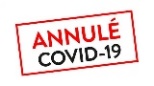 6èmeSortie au CREPS de Châtenay-Malabry (tests de santé, pratique sportive)Mme FERRY601CREPSOui 5èmeSensibilisation aux addictionsMme BOILLYToutes les classesNon 5èmeSécurité routièreMme BOILLYToutes les classesFédération des motards en colèreNon  5èmeConcours « Jeunesse pour l’égalité »Mme MISSETMme DOBERVA504Observatoire des inégalités2° trimestreOui4ème Formation premiers secoursM. BANCMme BOZORToutes les classes par grp de 10Intervenants extérieurs3 formateurs/classeA définir selon évolution sanitaireOui 3èmeIntervention sur l’éducation affective et sexuelleMme BOZORMme BOILLYToutes les classes en ½ grpCentre de planification Mai 2021 selon évolution sanitaire?3èmeAtelier « gestion du stress »Mme GALUne dizaine d’élèves ciblés en GPDSSéances hebdomadaires à compter de marsOui3èmeFormation premiers secoursMme GALMme REDONNonEnsemble du collègeEstime de soiAtelier de sophrologieMmes BOZOR/ VEZINALes élèves en mal-être?A définir ?Non Ensemble du collègeBIJ Mobile (Junk Food)Mme BOILLYMme LEBARROISOuvert à tousLa Source (service jeunesse Poissy)Interventions mensuelles en nov. et déc. Puis hebdomadaires sur le reste de l’annéeOuiEnsemble du collège« Silence on lit »¼ d’heure de lecture quotidienneM. BLANCToutes les classes/A définir/Non Ensemble du collègeSensibilisation sur le cycle du sommeil(cycle-gestion-incidence)M. BLANCTous les élèves/A définir/Non Ensemble du collègeAtelier débats« Apprendre à s’exprimer et développer la confiance en soi »Mme BOILLYTous les élèvesPrb de personnels ressource pour animer les ateliersA définir?Non ActionsResponsablesParticipantsPartenairesCalendrierBudgetRéalisation6èmeEducation au vivre ensembleSemaine de a citoyennetéMme BOILLYToutes les classesNon 5èmeLutte contre les inégalitésMme VANDENBERGUEMme BOILLYToutes les classesAssociation E-graineOctobre 2020Oui5èmeRentrée solidaire pour les enfants d’Haïti (sensibilisation + collecte de matériel scolaire, jeux et petit matériel sportif)Mme VANDENBERGHEMme LEBARROISClasses de 5° + CVCSolidarité laïqueNovembre 2020Oui5èmeLutte contre le harcèlement scolaireMme BOILLYAssociation ALTERNATIVECommissariat de Conflans8 et 9 décembre 2020Oui5èmeConcours « Jeunesse pour l’égalité »Mme MISSETMme DOBERVA504Observatoire des inégalités2° trimestreOui5ème« classe investigation » (mise en situation-jeu de reportage journalistique)Mme DOBERVAMme VALLART504Oui5èmeConcours « Unes du Clemi »Mme DOBERVAMme VALLART504Oui5èmeEducation au vivre ensembleMme BOILLYToutes les classes?4ème Mixité et stéréotypes de genreMme BOILLYToutes les classes?4ème Exposition interactive « 13-18 questions de justice »Mme VANDENBERGUEMme LEBARROISTous les classes?4ème Action « Prox’Raid Aventure »(rapprochement police-jeunesse)Mme BOILLYMme LEBARROISToutes les classesMairie de POISSYPolice NationalePolice Municipale20 mai 2021Oui 3èmeTravail sur la Presse(création d’un petit journal du collège)Mme DUPONTMme VALLART 401 et 402Oui 3èmeRencontre avec L. LEGENDRE,Journaliste JT de France2Mme DUPONTMme VALLART402Oui 3èmeLutte contre la radicalisationPièce de théâtre et atelier d’écritureMme BOILLYToutes les classesThéâtre MONTANSSIER« J’ai rencontré Dieu sur facebook »Oui 3èmeMixité et stéréotypes de genreMme BOILLYToutes les classes?3èmeConcours « Unes du Clemi »Mme DOBERVAMme VALLART302OuiEnsemble du collège« Nettoyons la nature »Au parc MeissonierMme VANDENBERGUEM. BLANC1 classe de 4ème et une classe de 3ème + CVCMagasins LECLERCOuiEnsemble du collègeProjet/concours national parrainé par le Sénat « Ethic de ton AS »Création de capsules vidéo qui dénoncent la discrimination dans le sportMme VANDENBERGUEElève de l’AS3ème TrimestreOui Ensemble du collègeBIJ mobile : dangers des écrans, Relations filles/garçons,harcèlementMme BOILLYMme LEBARROISOuvert à tousLa Source (Service jeunesse de Poissy)Oui Ensemble du collègeFormation des délégués de classeRôle des délégués au conseil de classeMme LEBARROISTous les délégués/Septembre 2020/Oui Ensemble du collège« Rentrée solidaire » Collecte de fournitures scolaires en faveur des enfants d’HaïtiMme VANDENBERGUECVCElèves de 5èmeSolidarité laïqueOuiEnsemble du collègeEducation au vivre ensemble Semaine OLYMPIQUEMme GALLEMme FERRYClasses CHASEREA de VaucressonFévrier 2021ouiEnsemble du collègeCourse contre la faimMme BOILLYTous les élèvesCVCAssociation sportiveAction contre la faimClasses de CM2 liaison écoles/collègeFin mars 2021Ensemble du collègeTéléthonMme BOILLYTous les élèvesCVCTéléthonDécembre 2020NonAccueil et parrainage des CM(visite au collège)Professeurs d’EPSMme LEBARROISMme BOILLYElèves de l’AS + CVCJanvier 2021Oui « La Pisciacaise »Course à pieds inter-collègesMme BOILLYTous les élèvesCVCDéveloppement durableMme VANDENBERGUETous les élèvesCVCLes champs des possiblesNon Action de solidarité « Boite à chaussures » 5 produits de consommation ordinaire offerts à des personnes démuniesMme LEBARROISTous les élèvesCVCProtection civile en partenariat avec l’union  des commerçants de PoissyDécembre 2020OuiAssemblée des éco-délégués collégiensMme BOILLYMme LEBARROIS10 élèves (7 en 3ème et 3 en 4ème)Ecodélégués lycéensJanvier 2021/Oui Semaine du Développement DurableMme LEBARROISMme BOILLYMme OUSTABACHIEFFMme THIEYRETous les élèves collège et lycéeL’Assemblée des écodélégués de la cité scolaire7 au 11 juin 2021/Oui ActionsResponsablesParticipantsPartenairesCalendrierBudgetRéalisation2ndeSensibilisation aux conduites  à risqueConférence sur les risques liés aux addictionsMme THIEYREMme OUSTABACHIEFFMmes BOZOR/VEZINA  Toutes les classes 2GTAssociation EDVOPréfecture des Yvelines16 et 17 nov. 201430 €SubventionMILDECAOui2nde1èreVie relationnelle et sexuelleIntervention sur l’éducation affective et sexuelleMmes BOZOR/VEZINA  Mme OUSTABACHIEFFChaque classe       en ½ groupeCentre de planification et d’éducation familialeMme POLINEDépartement des YvelinesRefus pour 20/21 prévu en 2021 -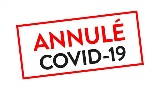 1èreEnsemble du lycéeVie relationnelle et sexuelleJournée SID’ActionM. GUERAULT Mmes BOZOR/ VEZINA  MDLTous les lycéensSolidarité SidaSur 1 semaine en 2021-Non Rentrée 2021/22Ensemble du lycéeVie relationnelle et sexuellePrévention en Santé sexuelleMmes BOZOR/ VEZINA  Mme THIEYRETous les lycéensSolidarité Sida1 semaine en mai 2021-Rentrée 2021/22Ensemble du lycéeHygiène-bien-être-estime de soiCRIPS« Alimentation et image de soi »Mmes BOZOR/ VEZINA  Mme THIEYRETous les lycéensEtudiants en médecine CRIPSIDFAu printemps selon évolution sanitaire-Oui Ensemble du lycéeEducation à la citoyennetéDon du sangMmes BOZOR/ VEZINA  Tous les adultes de l’établissementEFS du Chesnay          Mme BARCELONNEAu printemps selon évolution sanitaire-Non Rentrée 2021/22Ensemble du lycéeHygiène-bien-être-estime de soiAtelier YOGAProfesseurs d’EPSElèves volontaires en TleAssociation sportive du lycée Avant épreuves BAC/Oui ActionsResponsablesParticipantsPartenairesCalendrierBudgetRéalisation2ndeLutte contre la radicalisationPièce de théâtre et atelier d’écritureMme THIEYREMme OUSTABACHIEFF6 classes de 2GTThéâtre MONTANSSIER« Désaxé »Préfecture des Yvelines15 oct. 201800 €Subvention de 1440 €Oui2ndeLutte contre les discriminationsMme THIEYREMme OUSTABACHIEFF7 classes de 2GTEntrées de JeuRégion Ile-de-France6 fév. 2021SubvFIPDOui 2ndePrévention de la délinquanceMme THIEYREMme OUSTABACHIEFFClasses de 2GT +Classes de 5èmePolice NationaleAvril/mai 2021-Non 2ndeEducation à la citoyennetéProjet intergénérationnel autour d’une thématique communeMme CHAVE1 classe de 2GTEHPAD--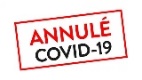 2ndeEgalité femmes-hommesProjet « Elles bougent »  pour inciter les filles à travailler dans le domaine scientifiqueMme BESSEAssociation « Elles bougent »3 décembre 2020 REPORT-2ndeSécurité routièreMme THIEYREMme OUSTABACHIEFFChaque classeTRANSDEVMme PERROTIN-2ndeEgalité femmes-hommes « BECOMTECH »conférence pour faire découvrir les outils et les métiers du numérique aux fillesMme THIEYREMme OUSTABACHIEFFToutes les élèves des classes de 2GTAssociation BECOMTECHMai 2021-1èreEducation à la citoyennetéProjet « citoyenneté »Mme THIEYREMme OUSTABACHIEFF3 classes de 1STMGADRIC (Agence de développement des relations interculturelles pour la citoyenneté)Région Ile-de-FranceJanvier/Fév. 2021-Oui TaleTaleTaleEnsemble du lycée                                                Ensemble du lycée Ensemble du lycéeEducation à la citoyennetéFormation des délégués des élèvesM. GUERAULTMme MASSETMme OUSTABACHIEFF2 élèves par classe- Novembre 2020-NonEnsemble du lycée                                                Ensemble du lycée Ensemble du lycéeEducation aux médiasSemaine de la Presse et des médias« Dire la Liberté, Liberté de dire »Mme THIEYRECPEEnseignants, Prof. Doc et personnels vie scolaire volontaires CVLTous les lycéensCLEMICANOPECAVLDAACMars 2021-Oui Ensemble du lycée                                                Ensemble du lycée Ensemble du lycéeDéveloppement DurableAssemblée des Ecodélégués- Formation des écodélégués- Travail sur des projets Développement DurableMme THIEYREMme OUSTABACHIEFF21 lycéens volontairesVille de POISSYAssociation « Odyssée pour la Terre »Académie de VersaillesRégion IDF6 nov. 20204 déc. 20202000€OuiEnsemble du lycée                                                Ensemble du lycée Ensemble du lycéeDroit de l’enfantUNICEF- Conférence d’information- Recrutement de jeunes ambassadeurs UNICEFM. PULLEIROMme THIEYREMme OUSTABACHIEFFTous les lycéens volontairesUNICEF04 février 2021-Oui Ensemble du lycée                                                Ensemble du lycée Ensemble du lycéeSensibilisation au handicapTéléthonProfesseurs d’EPSElèves classes CHAS Tous les lycéensVolontairesJournée nationale des personnes en situation de handicapTéléthon9 déc. 2020OuiEnsemble du lycée                                                Ensemble du lycée Ensemble du lycéeSensibilisation au handicapSemaine de l’Olympisme et du ParalympismeM. BOUISSEElèves classes CHAS 2GT6CREPS1er Février 2021Oui Ensemble du lycée                                                Ensemble du lycée Ensemble du lycéeAction citoyenneSemaine de l’initiative Citoyenne européenneMme MOULINMme COTILLONMme THIEYREMme BACKHOUSETous les lycéensMaison de l’Europe des Yvelines« Journée de l’Allemagne »22 janv. 2021-Oui Développement DurableSemaine du Développement DurableMme LEBARROISMme OUSTABACHIEFFMme THIEYREAssemblée des écodéléguésTous les élèves collège et lycéeL’Assemblée des écodélégués7 au 11 juin 2021/Oui Développement DurableEUROPA’TABLEMme THIEYREMme OUSTABACHIEFFM. GUERAULTMme MASSETTous les élèvesL’assemblée des écodélégués et du CVLLes élèves volontairesMaison de l’Europe 78(MdEY)Région IDF2021/2022-Rentrée 2021/22Conférence des parentsCafé des parentsMme THIEYREMme OUSTABACHIEFFFédérations des parents d’élèvesTous les parents du lycéeMairie de POISSY et autres partenaires locaux et associatifs2021/2022-Rentrée 2021/22